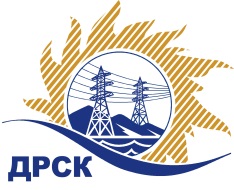 Акционерное Общество«Дальневосточная распределительная сетевая  компания»ПРОТОКОЛ № 671/УР-ВП по выбору победителя открытого электронного запроса предложений на право заключения договора на выполнение работ  «Ремонт грузоподъемных механизмов» филиала ПЭС закупка № 1037 повторно раздел 1.1.  ГКПЗ 2016   ЕИС № 31603845330 (МСП)Форма голосования членов Закупочной комиссии: очно-заочная.ПРИСУТСТВОВАЛИ: 10 членов постоянно действующей Закупочной комиссии ОАО «ДРСК»  2-го уровня.ВОПРОСЫ, ВЫНОСИМЫЕ НА РАССМОТРЕНИЕ ЗАКУПОЧНОЙ КОМИССИИ: Об утверждении результатов процедуры переторжки.Об итоговой ранжировке заявок.О выборе победителя запроса предложений.РЕШИЛИ:По вопросу № 1Признать процедуру переторжки состоявшейсяУтвердить окончательные цены заявок участниковПо вопросу № 2Утвердить итоговую ранжировку заявокПо вопросу № 3 1 Планируемая стоимость закупки в соответствии с ГКПЗ: 3 545 230,00 руб. без учета НДС; 4 183 371,40 руб. с учетом НДС2 Признать победителем запроса предложений на право заключения договора на выполнение работ «Капитальный ремонт ВЛ 6кВ Ф-2 ПС Белая Гора» для нужд филиала АО «ДРСК» «Хабаровские электрические сети»  участника, занявшего первое место в итоговой ранжировке по степени предпочтительности для заказчика: ООО "ПМНУ "Приморэнергоуголь" (692760, Россия, Приморский край, г. Артём, ул. Фрунзе, д. 29) на условиях: стоимость предложения 639 000,00 руб. (НДС не облагается). Условия оплаты: в течение 30 календарных дней с даты  подписания справки о стоимости выполненных работ КС-3 на основании счета, выставленного Подрядчиком. Срок выполнения работ: 15.08.2016 – 23.12.2016 г. Гарантия на своевременное и качественное выполнение работ, а также на устранение дефектов, возникших по вине Подрядчика, в течение 24 месяцев с момента приемки выполненных работ. Срок действия оферты до 17.10.2016 г.Победитель  является субъектом МСП.Ответственный секретарь Закупочной комиссии 2 уровня  		                                                                Т.В.ЧелышеваЧувашова О.В.(416-2) 397-242г.  Благовещенск«01» августа 2016№п/пНаименование Участника закупки и его адресОбщая цена заявки до переторжки, руб. Общая цена заявки после переторжки, руб. 1ООО "ПМНУ "Приморэнергоуголь" (692760, Россия, Приморский край, г. Артём, ул. Фрунзе, д. 29)639 000,00 руб. (НДС не облагается)Заявка не поступила2ООО "АЛЬТАИР - А" (690001, Россия, Приморский край, г. Владивосток, ул. Светланская, д. 83, оф. 26)759 920,00 руб. (цена без НДС: 644 000,00 руб.)Заявка не поступилаМесто в итоговой ранжировкеНаименование и адрес участникаЦена заявки до переторжки, руб.Окончательная цена заявки, руб.1 местоООО "ПМНУ "Приморэнергоуголь" (692760, Россия, Приморский край, г. Артём, ул. Фрунзе, д. 29)639 000,00 руб. (НДС не облагается)639 000,00 руб. (НДС не облагается)2 местоООО "АЛЬТАИР - А" (690001, Россия, Приморский край, г. Владивосток, ул. Светланская, д. 83, оф. 26)759 920,00 руб. (цена без НДС: 644 000,00 руб.)759 920,00 руб. (цена без НДС: 644 000,00 руб.)